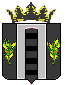 АДМИНИСТРАЦИЯ  ПОГРАНИЧНОГО МУНИЦИПАЛЬНОГО  РАЙОНАОТДЕЛ НАРОДНОГО ОБРАЗОВАНИЯПРИКАЗ14.11.2017                                      п. Пограничный                                                         № 116Об организации и проведении итогового сочинения (изложения) в общеобразовательных организациях Пограничного муниципального района в 2017/2018 учебном  годуВ соответствии с Порядком  проведения государственной итоговой аттестации по образовательным программам среднего общего образования, утверждённым  приказом  Министерства образования и науки Российской Федерации от 26 декабря 2013 года № 1400 (с изменениями и дополнениями), приказом департамента образования и науки Приморского края от 13 октября 2017 года № 1900-а «Об утверждении Порядка проведения итогового сочинения (изложения) в образовательных организациях Приморского края»ПРИКАЗЫВАЮ:1. Провести в общеобразовательных организациях Пограничного муниципального района итоговое сочинение (изложение) как условие допуска к государственной итоговой аттестации по образовательным программам среднего общего образования  6 декабря 2017 года, в соответствии с нормативными правовыми и инструктивно-методическими документами Министерства образования и науки Российской Федерации, Федеральной службы по надзору в сфере образования и науки Российской Федерации, регламентирующими порядок проведения итогового сочинения (изложения) в 2017/2018 учебном году.2. В целях предотвращения конфликта интересов и обеспечения объективного оценивания итогового сочинения (изложения) обучающихся при получении повторного неудовлетворительного результата («незачет») за итоговое сочинение (изложение) создать муниципальную комиссию независимых экспертов в составе:- Балыковой Татьяны Михайловны, учителя русского языка и литературы МБОУ «ПСОШ № 1 ПМР», председатель комиссии;- Шупарской Татьяны Сергеевны, учителя русского языка и литературы МБОУ «ПСОШ № 1 ПМР», заместитель председателя комиссии;- Вяткиной Фирузы Файзуллаевны, учителя русского языка и литературы МБОУ «ПСОШ № 1 ПМР», секретарь комиссии; - Живчиковой Ларисы Геннадьевны, учителя русского языка и литературы МБОУ «ПСОШ № 1 ПМР» 1 отделения;- Старковой Татьяны Антоновны, учителя русского языка и литературы МБОУ «Жариковская СОШ ПМР»;- Байдраковой Анны Николаевны учителя русского языка и литературы филиала МБОУ «Жариковская СОШ ПМР» в с. Богуславка;3. Руководителям общеобразовательных организаций обеспечить:3.1. Прием заявлений обучающихся по образовательным программам среднего общего образования для участия в итоговом сочинении (изложении) не позднее 22 ноября 2017 года;3.2. Условия по соблюдению санитарно – гигиенических требований, требований противопожарной безопасности, условия организации и проведения итогового сочинения (изложения) для обучающихся с ограниченными возможностями здоровья, детей – инвалидов и инвалидов с учётом особенностей психофического развития, индивидуальных возможностей и состояния здоровья обучающихся; 3.3. Условия конфиденциальности и информационной безопасности на всех этапах проведения итогового сочинения (изложения);  3.4.  Техническую готовность образовательных организаций к проведению итогового сочинения (изложения) в соответствии с требованиями Технического регламента;3.5. Контроль изучения педагогическим составом общеобразовательных организаций нормативных и распорядительных документов, методических рекомендаций, инструкций, регламентирующих проведение итогового сочинения (изложения), правил заполнения бланков регистрации, ответов, а также протоколов, ведомостей и актов  участниками экзамена, организаторами в аудитории, экспертами комиссии; 3.6. Формирование составов комиссий по проведению и проверке итогового сочинения (изложения);3.7. Получение регистрационных бланков и бланков ответов обучающихся с 04 по 05 декабря 2017 года  в отделе народного образования администрации Пограничного муниципального района;3.8. Пакетирование регистрационных бланков и бланков ответов обучающихся, с целью формирования индивидуальных комплектов; 3.9. Сканирование бланков регистрации и бланков ответов обучающихся, выпускников прошлых лет для проведения проверки итоговых сочинений (изложений);3.10. Завершение проверки итогового сочинения (изложения) не позднее               8 декабря 2017 года; 3.11. Поаудиторное пакетирование оригиналов бланков итогового сочинения (изложения) с результатами оценивания экспертами комиссии в день завершения проверки, оформление протоколов, ведомостей, актов по общеобразовательной организации для передачи не позднее 8 декабря 2017 года  в отдел народного образования администрации Пограничного муниципального района; 3.12. Безопасное хранение копий бланков итогового сочинения (изложения) и черновиков обучающихся, а также неиспользованных бланков записи ответов в течение одного месяца с момента проведения итогового сочинения (изложения), уничтожение указанных материалов по акту об уничтожении по истечении срока хранения;3.13. Информирование обучающихся и их родителей о результатах итогового сочинения (изложения) в течение 3 – х рабочих дней со дня их утверждения ГЭК;4. Контроль за исполнением настоящего приказа оставляю за собой.	И.о. начальника  отдела народного образования                                                                                 В.В. Федореева                           